Future of Artificial IntelligenceAuthorGopi SavaliyaHead of DepartmentSahajanand College IT & ManagementGondal, Gujarat, IndiaAbstractArtificial Intelligence (AI) has emerged as a transformative and ubiquitous technology that replicates human-like intelligence to process information, learn from data, and make autonomous decisions. This abstract highlights the rapid advancement and widespread integration of AI across various industries, significantly impacting how we live and work. AI-powered applications, including machine learning, natural language processing, and computer vision, have revolutionized fields like healthcare, finance, and transportation, optimizing processes and enhancing productivity. However, the rise of AI also raises important ethical and societal concerns, necessitating responsible development and regulation to ensure equitable and beneficial AI adoption. The future of AI holds great promise, with ongoing research focused on addressing limitations, improving interpretability, and fostering collaboration between humans and AI to create a more intelligent, interconnected world.Keywords --  AI , Artificial Intelligence, Future of AI IntroductionArtificial Intelligence (AI) is a revolutionary field of computer science that aims to create intelligent machines capable of simulating human-like thought processes and behaviors. At its core, AI seeks to develop algorithms and models that can perceive, learn from data, reason, and make informed decisions, much like the human brain. The idea of creating machines that can mimic human intelligence has fascinated researchers and scientists for decades, and recent advancements in computing power and data availability have propelled AI to new heights.The foundation of AI lies in machine learning, a subset of AI that enables machines to learn from experience and improve their performance without being explicitly programmed. By processing vast amounts of data, machine learning algorithms can detect patterns, recognize objects, and make predictions with unprecedented accuracy. Natural language processing (NLP) is another crucial aspect of AI that enables machines to understand and interpret human language, powering voice assistants, language translation, and sentiment analysis.The integration of AI across various industries has yielded ground breaking applications. In healthcare, AI is revolutionizing medical diagnosis and treatment planning, empowering clinicians with precise insights and personalized care options. In finance, AI-driven algorithms optimize trading strategies, fraud detection, and credit risk assessment, enhancing efficiency and reducing human errors. Moreover, AI is transforming transportation with the development of autonomous vehicles, promising safer and more efficient mobility solutions.Despite its tremendous potential, AI also poses ethical and societal challenges. Concerns over data privacy, algorithmic bias, and potential job displacement necessitate responsible AI development and governance. As AI continues to evolve, the collaboration between human intelligence and artificial intelligence will redefine the boundaries of problem-solving, decision-making, and innovation, shaping the future of our interconnected world. By harnessing the transformative power of AI while addressing its ethical implications, we can pave the way for a more equitable and beneficial integration of this revolutionary technology into our daily lives. Growth of AIIt's important to understand what artificial intelligence is and where it is right now before looking towards the future of AI. Machines or computer-controlled robots' capacity to carry out tasks associated with intelligence is referred to as artificial intelligence (AI). Therefore, "AI" is a branch of computer science whose goal is to develop intelligent machines that can mimic human conduct. [1].  АI саn be сlаssified intо three саtegоries bаsed оn its сараbilities:Narrow or Weak AI: Narrow AI refers to AI systems that are designed and trained for a specific task or a set of tasks. These AI systems excel in performing their designated functions but lack the ability to generalize beyond their training data. They are focused on a narrow domain and do not possess consciousness or self-awareness. Examples of narrow AI include virtual personal assistants like Siri and Alexa, recommendation systems used by online platforms, and image recognition algorithms.General or Strong AI: General AI, also known as Strong AI, represents the hypothetical concept of AI systems that possess human-like intelligence across a broad range of tasks. Unlike narrow AI, which is specialized in one area, general AI would be capable of understanding, learning, and reasoning in various domains, similar to human cognition. Such AI systems would be adaptable, creative, and self-aware. However, the development of true General AI remains a long-term goal and is yet to be achieved.Artificial Superintelligence: Artificial Superintelligence refers to a level of AI that surpasses human intelligence in virtually all aspects. It represents an advanced form of AI that could potentially outperform humans in problem-solving, creativity, and decision-making. Artificial Superintelligence, if realized, could lead to significant advancements in science, technology, and society. However, this concept remains speculative and raises important ethical and safety considerations, as the potential impact of such intelligence on humanity is uncertain.AI can be categorized into Narrow AI, which is specialized in specific tasks, General AI, which would possess human-like intelligence across various domains, and Artificial Superintelligence, a theoretical level of AI surpassing human intelligence. While Narrow AI is prevalent in today's applications, General AI and Artificial Superintelligence remain ambitious goals and areas of active research in the field of artificial intelligence.Evolution of AIThe evolution of AI spans several decades, with significant milestones and breakthroughs that have shaped the field into what it is today. The journey of AI can be roughly divided into four stages:1. Early Concepts (Pre-1950s):The seeds of AI were sown in the early 20th century when mathematicians and philosophers began contemplating the possibility of creating machines that could perform tasks traditionally reserved for human intelligence. Pioneers like Alan Turing laid the groundwork for theoretical concepts of computation and machine intelligence. Turing's "Turing Machine" and the notion of a test to determine a machine's ability to exhibit human-like intelligence (known as the "Turing Test") were fundamental ideas in the early development of AI.2. The Birth of AI (1950s - 1970s):The term "artificial intelligence" was coined in the 1950s, and this period saw significant enthusiasm and optimism about the potential of AI. Researchers and scientists started exploring various approaches to AI, including symbolic reasoning, logic, and early machine learning techniques. One of the most influential events during this time was the development of the Logic Theorist program by Allen Newell and Herbert A. Simon, which could prove mathematical theorems. However, progress in AI during this era was slower than initially anticipated, leading to a period known as the "AI winter."3. Knowledge-Based Systems and Expert Systems (1980s - 1990s):During the 1980s and 1990s, AI research shifted towards the development of knowledge-based systems and expert systems. These systems used symbolic knowledge representation and inference mechanisms to solve specific problems in narrow domains. The expert systems were successful in certain applications, such as medical diagnosis and industrial control, but they had limitations due to their lack of learning capabilities and difficulties in handling uncertainty. As a result, AI faced another "AI winter" as funding and interest declined.4. Rise of Machine Learning and Deep Learning (2000s - Present):The turn of the millennium marked a resurgence in AI research, driven by the growing availability of big data, increased computing power, and breakthroughs in machine learning algorithms. Machine learning, particularly with the development of neural networks, gained prominence, leading to the emergence of deep learning. Deep learning models, such as artificial neural networks, convolutional neural networks (CNNs), and recurrent neural networks (RNNs), have shown remarkable success in tasks like image recognition, natural language processing, and speech recognition. This era has witnessed unprecedented advancements in AI applications, including virtual assistants, autonomous vehicles, medical diagnostics, and more.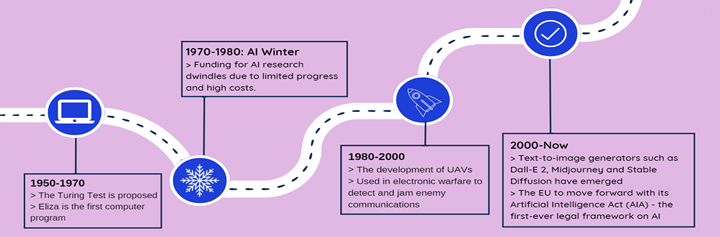 [Figure 1: Evolution of AI Timeline]Looking ahead, AI continues to evolve rapidly, with ongoing research focusing on explainable AI, reinforcement learning, and AI ethics. The integration of AI in various sectors is expected to increase, with the potential for further transformative impact on society and technology. Ethical considerations, transparency, and responsible AI development will play crucial roles in shaping AI's future evolution and ensuring its positive contribution to humanity.Future of AI in different industriesAI has the potential to significantly impact a wide range of industries, transforming the way they operate and creating new opportunities. Here are some of the industries that AI is already changing or likely to change in the near future:1. Healthcare: AI is revolutionizing healthcare with applications in medical imaging analysis, disease diagnosis, drug discovery, personalized medicine, and patient care. AI-powered algorithms can analyze medical images to detect diseases like cancer and provide more accurate diagnoses. AI also enables the use of predictive analytics to identify patients at risk of specific conditions, leading to early interventions and improved outcomes.2. Finance: The financial industry is embracing AI for tasks such as fraud detection, credit risk assessment, algorithmic trading, and customer service. AI-powered chatbots and virtual assistants are enhancing customer interactions, while machine learning algorithms optimize trading strategies and improve risk management.3. Transportation: AI is at the forefront of transforming transportation with the development of autonomous vehicles. Self-driving cars, trucks, and drones have the potential to revolutionize transportation systems, making them safer, more efficient, and reducing the need for human intervention.4. Manufacturing: AI is driving automation and process optimization in manufacturing. Robotic systems and AI-powered machines streamline production lines, leading to increased efficiency, reduced downtime, and better product quality. Predictive maintenance powered by AI helps identify potential machine failures before they occur, minimizing disruptions.5. Retail: AI is reshaping the retail industry with personalized shopping experiences, demand forecasting, and inventory management. Recommendation engines and AI-driven marketing tools analyze customer data to offer personalized product suggestions, leading to improved customer satisfaction and increased sales.6. Marketing and Advertising: AI is transforming marketing and advertising campaigns by analyzing customer behavior, preferences, and demographics. AI-powered tools optimize ad targeting, content creation, and customer engagement, making marketing efforts more effective and efficient.7. Education: AI is revolutionizing education with adaptive learning platforms that personalize the learning experience based on each student's strengths and weaknesses. AI-powered chatbots and virtual tutors provide instant support and feedback, improving student engagement and outcomes.8. Agriculture: AI is making agriculture more efficient and sustainable through precision farming. AI-powered sensors and drones collect data on soil quality, weather conditions, and crop health, enabling farmers to optimize irrigation, fertilization, and pest control for higher yields and reduced resource waste.9. Energy: AI is optimizing energy management by predicting demand patterns, optimizing power generation, and improving the efficiency of energy distribution systems. Smart grids, enabled by AI, can balance energy supply and demand more effectively.10. Entertainment and Gaming: AI is enhancing the entertainment industry by enabling virtual characters, enhancing video and audio content, and creating interactive and immersive experiences in gaming.These are just a few examples of industries that AI is poised to change. As AI technologies continue to advance, their integration into various sectors will likely expand, presenting new opportunities and challenges for businesses and society as a whole.ConclusionIn the early twenty-first century, no place has had a larger influence on AI than the workplace. Machine-learning techniques are resulting in productivity gains that have never been observed before. AI is transforming the way we do business, from workflow management solutions to trend forecasts and even the way businesses buy advertising. The potential of AI research is so great that it's getting harder to imagine a world without it. By 2030, AI will be widely used in daily life, whether it's in self-driving cars, more accurate weather forecasts, or space exploration [2].References[1] https://www.simplilearn.com/future-of-artificial-intelligence-article/  [2] https://www.analyticsinsight.net/the-evolution-of-artificial-intelligence-past-present-future/ 